ОБЛАСТНОЙ ЗАКОНРОСТОВСКОЙ ОБЛАСТИОБ УПОЛНОМОЧЕННОМ ПО ЗАЩИТЕ ПРАВ ПРЕДПРИНИМАТЕЛЕЙВ РОСТОВСКОЙ ОБЛАСТИПринятЗаконодательным Собранием18 июля 2013 годаДолжность Уполномоченного по защите прав предпринимателей в Ростовской области учреждается в соответствии с Федеральным законом от 7 мая 2013 года N 78-ФЗ "Об уполномоченных по защите прав предпринимателей в Российской Федерации" (далее - Федеральный закон "Об уполномоченных по защите прав предпринимателей в Российской Федерации") в целях создания дополнительных гарантий государственной защиты прав и законных интересов субъектов предпринимательской деятельности, снижения административных и иных ограничений на пути их деятельности.Статья 1. Предмет правового регулирования настоящего Областного законаНастоящий Областной закон определяет порядок назначения и досрочного прекращения полномочий Уполномоченного по защите прав предпринимателей в Ростовской области (далее - Уполномоченный), его правовое положение, основные задачи и компетенцию с учетом положений Федерального закона "Об уполномоченных по защите прав предпринимателей в Российской Федерации".Статья 2. Правовое положение Уполномоченного1. Уполномоченный замещает государственную должность Ростовской области.2. Уполномоченный не вправе замещать государственные должности Российской Федерации, другие государственные должности Ростовской области, государственные должности иных субъектов Российской Федерации, должности государственной гражданской службы и должности муниципальной службы.3. Уполномоченный осуществляет свою деятельность на принципах независимости и гласности.4. В своей деятельности Уполномоченный руководствуется Конституцией Российской Федерации, федеральными законами и иными нормативными правовыми актами Российской Федерации, Уставом Ростовской области, областными законами и иными нормативными правовыми актами Ростовской области, а также общепризнанными принципами и нормами международного права.4. В рабочем кабинете Уполномоченного устанавливается Флаг Ростовской области и воспроизводится изображение Герба Ростовской области.5. Уполномоченный имеет удостоверение, являющееся основным документом, подтверждающим его полномочия. Удостоверение Уполномоченному выдается Губернатором Ростовской области.Удостоверение Уполномоченного является документом, дающим право без оформления специального пропуска беспрепятственно посещать на территории Ростовской области государственные органы Ростовской области и органы местного самоуправления, а также подведомственные государственным органам Ростовской области или органам местного самоуправления организации. При этом личный досмотр Уполномоченного не допускается.Уполномоченный имеет официальные бланки и печать с изображением Герба Ростовской области.(часть 5 в ред. Областного закона РО от 01.03.2017 N 1026-ЗС)Статья 3. Основные задачи УполномоченногоОсновными задачами Уполномоченного являются:1) защита прав и законных интересов субъектов предпринимательской деятельности (в том числе членов органов управления коммерческой организации в связи с осуществлением ими полномочий по управлению такой организацией) на территории Ростовской области в соответствии с федеральными законами и иными нормативными правовыми актами Российской Федерации, областными законами и иными нормативными правовыми актами Ростовской области, а также общепризнанными принципами и нормами международного права;(в ред. Областного закона РО от 29.03.2023 N 850-ЗС)2) осуществление контроля за соблюдением прав и законных интересов субъектов предпринимательской деятельности (в том числе членов органов управления коммерческой организации в связи с осуществлением ими полномочий по управлению такой организацией) на территории Ростовской области территориальными органами федеральных органов исполнительной власти, органами исполнительной власти Ростовской области, органами местного самоуправления;(в ред. Областного закона РО от 29.03.2023 N 850-ЗС)3) содействие развитию на территории Ростовской области общественных институтов, ориентированных на защиту прав и законных интересов субъектов предпринимательской деятельности;4) взаимодействие с предпринимательским сообществом;5) участие в формировании и реализации государственной политики Ростовской области в области развития предпринимательской деятельности, защиты прав и законных интересов субъектов предпринимательской деятельности.Статья 4. Порядок назначения на должность Уполномоченного и досрочного прекращения его полномочий1. Уполномоченный назначается Губернатором Ростовской области по согласованию с Уполномоченным при Президенте Российской Федерации по защите прав предпринимателей с учетом мнения предпринимательского сообщества сроком на 5 лет.Учет мнения предпринимательского сообщества производится с помощью опросов руководителей региональных объединений работодателей, региональных отраслевых (межотраслевых) объединений работодателей, территориальных объединений работодателей, территориальных отраслевых (межотраслевых) объединений работодателей, членов Совета по предпринимательству при Правительстве Ростовской области, а также с использованием средств массовой информации и информационно-телекоммуникационной сети "Интернет".(в ред. Областного закона РО от 24.04.2015 N 352-ЗС)2. Уполномоченным может быть назначен гражданин Российской Федерации не моложе тридцати лет, постоянно проживающий в Российской Федерации, не имеющий гражданства (подданства) иностранного государства либо вида на жительство или иного документа, подтверждающего право на постоянное проживание гражданина Российской Федерации на территории иностранного государства, и имеющий высшее образование.(часть 2 в ред. Областного закона РО от 03.08.2021 N 506-ЗС)3. Уполномоченный может замещать государственную должность Ростовской области на постоянной профессиональной основе или на общественных началах.Решение о работе Уполномоченного на постоянной профессиональной основе или на общественных началах принимается Губернатором Ростовской области при назначении Уполномоченного на должность.4. Полномочия Уполномоченного досрочно прекращаются по решению Губернатора Ростовской области, принимаемому в соответствии с федеральными законами и иными нормативными правовыми актами Российской Федерации, областными законами и иными нормативными правовыми актами Ростовской области по представлению Уполномоченного при Президенте Российской Федерации по защите прав предпринимателей либо с его согласия.Статья 5. Компетенция Уполномоченного1. Уполномоченный рассматривает жалобы субъектов предпринимательской деятельности, зарегистрированных в органе, осуществляющем государственную регистрацию на территории Ростовской области, и жалобы субъектов предпринимательской деятельности, права и законные интересы которых были нарушены на территории Ростовской области (далее также - заявители), на решения или действия (бездействие) органов государственной власти Ростовской области, территориальных органов федеральных органов исполнительной власти в Ростовской области, органов местного самоуправления, иных органов, организаций, наделенных федеральным законом отдельными государственными или иными публичными полномочиями, должностных лиц, нарушающие права и законные интересы субъектов предпринимательской деятельности.2. Уполномоченный рассматривает жалобы субъектов предпринимательской деятельности в порядке, установленном Федеральным законом от 2 мая 2006 года N 59-ФЗ "О порядке рассмотрения обращений граждан Российской Федерации" и Областным законом от 18 сентября 2006 года N 540-ЗС "Об обращениях граждан".3. В случае если после принятия жалобы к рассмотрению Уполномоченным будет установлено, что аналогичная жалоба уже рассматривается уполномоченным по защите прав предпринимателей в другом субъекте Российской Федерации, жалоба оставляется без дальнейшего рассмотрения и возвращается обратившемуся с ней субъекту предпринимательской деятельности.4. При осуществлении своей деятельности Уполномоченный вправе:1) запрашивать и получать от органов государственной власти, органов местного самоуправления и у должностных лиц необходимые сведения, документы и материалы;2) обращаться в суд с заявлением о признании недействительными ненормативных правовых актов, признании незаконными решений и действий (бездействия) органов государственной власти Ростовской области, органов местного самоуправления, иных органов, организаций, наделенных федеральным законом отдельными государственными или иными публичными полномочиями, должностных лиц в случае, если оспариваемые ненормативный правовой акт, решение и действие (бездействие) не соответствуют закону или иному нормативному правовому акту и нарушают права и законные интересы субъектов предпринимательской деятельности в сфере предпринимательской деятельности, незаконно возлагают на них какие-либо обязанности, создают иные препятствия для осуществления предпринимательской деятельности;3) направлять в органы государственной власти Ростовской области, органы местного самоуправления мотивированные предложения о принятии нормативных правовых актов (о внесении изменений в нормативные правовые акты или признании их утратившими силу), относящихся к сфере деятельности Уполномоченного;4) направлять Губернатору Ростовской области мотивированные предложения об отмене или о приостановлении действия актов органов исполнительной власти Ростовской области;5) принимать с письменного согласия заявителя участие в проводимых в отношении заявителя контрольных (надзорных) мероприятиях (за исключением контрольных (надзорных) мероприятий, при проведении которых не требуется взаимодействие контрольного (надзорного) органа с контролируемыми лицами);(п. 5 в ред. Областного закона РО от 01.12.2021 N 631-ЗС)5.1) в рамках рассмотрения жалоб субъектов предпринимательской деятельности без специального разрешения посещать расположенные в границах территории Ростовской области места содержания под стражей и учреждения, исполняющие уголовные наказания в виде принудительных работ, ареста, лишения свободы, в целях защиты прав подозреваемых, обвиняемых и осужденных по делам о преступлениях, предусмотренных частями первой - четвертой статьи 159 и статьями 159.1 - 159.3, 159.5, 159.6, 160, 165 и 201 Уголовного кодекса Российской Федерации, если эти преступления совершены индивидуальным предпринимателем в связи с осуществлением им предпринимательской деятельности и (или) управлением принадлежащим ему имуществом, используемым в целях осуществления предпринимательской деятельности, либо если эти преступления совершены членом органа управления коммерческой организации в связи с осуществлением им полномочий по управлению такой организацией либо в связи с осуществлением коммерческой организацией предпринимательской или иной экономической деятельности, а также частями пятой - седьмой статьи 159 и статьями 171, 171.1, 171.3 - 172.3, 173.1 - 174.1, 176 - 178, 180, 181, 183, 185 - 185.4 и 190 - 199.4 Уголовного кодекса Российской Федерации;(п. 5.1 введен Областным законом РО от 29.03.2023 N 850-ЗС)6) осуществлять иные действия в рамках своей компетенции в соответствии с федеральными законами, настоящим Областным законом и другими областными законами.Статья 6. Участие Уполномоченного в формировании и реализации государственной политики Ростовской области в области развития предпринимательской деятельности, защиты прав и законных интересов субъектов предпринимательской деятельности1. Уполномоченный имеет право принимать участие с правом совещательного голоса в заседаниях Законодательного Собрания Ростовской области, коллегиальных органов Законодательного Собрания Ростовской области, Правительства Ростовской области и иных государственных органов Ростовской области, представительных органов муниципальных образований, коллегиальных органов представительных органов муниципальных образований и иных органов местного самоуправления.2. Государственные органы Ростовской области и органы местного самоуправления обязаны в установленном ими порядке обеспечивать условия для участия Уполномоченного в разработке и (или) обсуждении разрабатываемых ими проектов областных законов и иных нормативных правовых актов государственных органов Ростовской области, муниципальных нормативных правовых актов в области развития предпринимательской деятельности, защиты прав и законных интересов субъектов предпринимательской деятельности. Заключения Уполномоченного на указанные проекты подлежат обязательному рассмотрению государственными органами Ростовской области, органами местного самоуправления, принимающими указанные акты.3. На основе систематического анализа рассмотрения жалоб субъектов предпринимательской деятельности, обобщения и исследования причин и последствий нарушения прав и законных интересов субъектов предпринимательской деятельности Уполномоченный разрабатывает предложения по совершенствованию законов и иных нормативных правовых актов в области развития предпринимательской деятельности, защиты прав и законных интересов субъектов предпринимательской деятельности и направляет их на рассмотрение соответствующим государственным органам, органам местного самоуправления.Статья 7. Взаимодействие Уполномоченного с государственными, муниципальными органами и иными органами и организациями1. Уполномоченный в рамках своей компетенции осуществляет взаимодействие с органами государственной власти, органами местного самоуправления, полномочными представителями Президента Российской Федерации в федеральных округах, инвестиционными уполномоченными в федеральных округах и иными лицами.2. Руководители и иные должностные лица органов государственной власти Ростовской области, территориальных органов федеральных органов исполнительной власти в Ростовской области, органов местного самоуправления обязаны обеспечить прием Уполномоченного, а также предоставить ему запрашиваемые сведения, документы и материалы в срок, не превышающий пятнадцати дней со дня получения соответствующего обращения. Ответ на обращение Уполномоченного направляется за подписью должностного лица, которому оно непосредственно было адресовано.3. Уполномоченный осуществляет ежеквартальное информирование о своей деятельности в средствах массовой информации.4. По окончании календарного года Уполномоченный представляет Губернатору Ростовской области и в Законодательное Собрание Ростовской области доклад о своей деятельности. Представленный в Законодательное Собрание Ростовской области доклад Уполномоченного заслушивается на заседании Законодательного Собрания Ростовской области.(часть 4 в ред. Областного закона РО от 07.03.2019 N 106-ЗС)5. По окончании календарного года Уполномоченный направляет Уполномоченному при Президенте Российской Федерации по защите прав предпринимателей информацию о результатах своей деятельности с оценкой условий осуществления предпринимательской деятельности в Ростовской области и предложениями о совершенствовании правового положения субъектов предпринимательской деятельности.Статья 8. Гарантии Уполномоченному, работающему на постоянной профессиональной основе1. Уполномоченному, работающему на постоянной профессиональной основе, устанавливается месячный оклад в размере месячного оклада Уполномоченного по правам ребенка в Ростовской области.2. Гарантии материального и социального обеспечения Уполномоченного, работающего на постоянной профессиональной основе, устанавливаются настоящим Областным законом, Областным законом от 26 июля 2005 года N 344-ЗС "О государственной гражданской службе Ростовской области" и другими областными законами, трудовым законодательством.Статья 9. Обеспечение деятельности Уполномоченного1. Обеспечение деятельности Уполномоченного, работающего на общественных началах, осуществляется структурным подразделением министерства экономического развития Ростовской области за счет средств областного бюджета.(в ред. Областного закона РО от 07.11.2016 N 651-ЗС)2. Обеспечение деятельности Уполномоченного, работающего на профессиональной постоянной основе, осуществляется за счет средств, предусмотренных на эти цели областным законом об областном бюджете.Статья 10. Экспертный советПри Уполномоченном в целях оказания консультативной и организационной помощи может создаваться на общественных началах экспертный совет, иные коллегиальные органы в области защиты прав и законных интересов субъектов предпринимательской деятельности, действующие на основании соответствующих положений, утвержденных Уполномоченным.Статья 11. Заключительные положения1. Настоящий Областной закон вступает в силу со дня его официального опубликования.2. Часть 3 статьи 4 настоящего Областного закона применяется в отношении Уполномоченного, назначенного на должность после дня вступления настоящего Областного закона в силу.3. Уполномоченный, назначенный на должность до дня вступления настоящего Областного закона в силу, продолжает осуществлять свои полномочия на общественных началах. При этом установленный частью 1 статьи 4 настоящего Областного закона срок осуществления полномочий Уполномоченного исчисляется в отношении Уполномоченного, назначенного на должность до дня вступления настоящего Областного закона в силу, со дня официального опубликования правового акта Губернатора Ростовской области о назначении его на должность.ГубернаторРостовской областиВ.Ю.ГОЛУБЕВг. Ростов-на-Дону30 июля 2013 годаN 1146-ЗС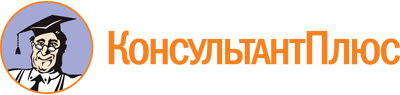 Областной закон Ростовской области от 30.07.2013 N 1146-ЗС
(ред. от 29.03.2023)
"Об Уполномоченном по защите прав предпринимателей в Ростовской области"
(принят ЗС РО 18.07.2013)Документ предоставлен КонсультантПлюс

www.consultant.ru

Дата сохранения: 03.06.2023
 30 июля 2013 годаN 1146-ЗССписок изменяющих документов(в ред. Областных законов РО от 24.04.2015 N 352-ЗС,от 07.11.2016 N 651-ЗС, от 01.03.2017 N 1026-ЗС, от 07.03.2019 N 106-ЗС,от 03.08.2021 N 506-ЗС, от 01.12.2021 N 631-ЗС, от 29.03.2023 N 850-ЗС)